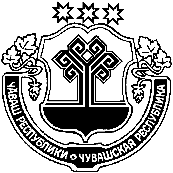 Об утверждении Муниципальной программы Шумерлинского сельского поселения "Формирование современной городской среды на территории Шумерлинского сельского поселения Шумерлинского района Чувашской Республики "В соответствии со статьей 16 Федерального закона от 06.10.2003 г. № 131-ФЗ «Об общих принципах организации местного самоуправления в Российской Федерации», статьей 179 Бюджетного кодекса Российской Федерации, В соответствии с Бюджетным кодексом Российской Федерации, администрация Шумерлинского сельского поселения Шумерлинского района Чувашской Республики постановляет:Утвердить муниципальную программу «Формирование современной городской среды на территории Шумерлинского сельского поселения Шумерлинского района Чувашской Республики».Признать утратившими силу:- постановление администрации Шумерлинского сельского поселения № 10 от 07.03.2018 г. «Об утверждении муниципальной программы  Шумерлинского сельского поселения Шумерлинского района Чувашской Республики «Формирование современной городской среды на территории Шумерлинского сельского  поселения  Шумерлинского района Чувашской Республики» на 2018–2022 годы»;- постановление администрации Шумерлинского сельского поселения № 58 от 20.09.2018 г. «О внесении изменений в муниципальную программу Шумерлинского сельского поселения Шумерлинского района «Формирование современной городской среды на территории Шумерлинского сельского поселения Шумерлинского района Чувашской Республики» на 2018–2022 годы».  3.     Настоящее постановление вступает в силу с 1 января 2019 года.  4. Настоящее постановление подлежит размещению на официальном сайте Шумерлинского сельского поселения Шумерлинского района Чувашской Республики в информационно-телекоммуникационной сети "Интернет" и опубликованию в периодическом печатном издании "Вестник деревни Шумерли Шумерлинского района".Контроль за исполнением настоящего постановления оставляю за собой. Глава администрации Шумерлинского сельского поселения                                              Федяров А.А.                                                                                                     Утверждена постановлением  администрации
Шумерлинского сельского                                                                               поселения Шумерлинского района
                                                                          Чувашской Республики
                                                                             от 28.02.2019 г. № 16 МУНИЦИПАЛЬНАЯ ПРОГРАММА ШУМЕРЛИНСКОГО СЕЛЬСКОГО ПОСЕЛЕНИЯ ШУМЕРЛИНСКОГО РАЙОНА«Формирование современной городской среды на территории Шумерлинского сельского поселения Шумерлинского района Чувашской Республики»ПАСПОРТМуниципальной программы Шумерлинского сельского поселения"Формирование современной городской среды на территории Шумерлинского сельского поселения Шумерлинского района Чувашской Республики»Раздел 1. Приоритеты политики в сфере реализации муниципальной программы, цели, задачи, описание сроков и этапов реализации муниципальной программыПриоритеты и цели муниципальной политики в сфере реализации Муниципальной программы определены:            - Приоритетным проектом «Формирование современной городской среды», утвержденным протоколом заседания президиума Совета при Президенте Российской Федерации по стратегическому развитию и приоритетным проектам от 21 ноября 2016 г. № 10;          - Постановлением Правительства Российской Федерации от 10 февраля 2017 г. № 169 «Об утверждении Правил предоставления и распределения субсидий из федерального бюджета бюджетам субъектов Российской Федерации на поддержку государственных программ субъектов Российской Федерации и муниципальных программ формирования современной городской среды».          В целях реализации приоритетного проекта «Формирование комфортной городской среды» разработаны мероприятия Муниципальной программы, направленные на формирование современной городской среды и обустройство мест массового отдыха населения Шумерлинского сельского поселения Шумерлинского района Чувашской Республики. Реализация программных мероприятий предусматривает активное участие граждан в формировании и реализации муниципальных программ. На основе принципов, разработанных Министерством строительства и жилищно-коммунального хозяйства Российской Федерации, администрацией Шумерлинского сельского поселения разработала правила благоустройства, предусматривающие учет мнения граждан при формировании муниципальных программ, разработку механизма реализации мероприятий по благоустройству, инициированных гражданами, финансовое и (или) трудовое участие граждан и организаций в их реализации. При этом будут предусмотрены и инструменты общественного контроля.Целью Муниципальной программы является создание условий для системного повышения качества и комфорта городской среды на территории Шумерлинского сельского поселения Шумерлинского района Чувашской Республики путем реализации в период 2019-2035 годов комплекса мероприятий по благоустройству территорий данных муниципальных образований.Основными задачами Муниципальной программы являются:-обеспечение формирование единого облика Шумерлинского сельского поселения;-повышение уровня благоустройства дворовых территорий Шумерлинского сельского поселения;-повышение уровня благоустройства общественных территорий (площадей, набережных, улиц, пешеходных зон, скверов, парков, иных территорий);-повышение уровня вовлеченности заинтересованных граждан, организаций в реализацию мероприятий по благоустройству территорий Шумерлинского сельского поселения Шумерлинского района Чувашской Республики;-обеспечение создания, содержания и развития объектов благоустройства на территории Шумерлинского сельского поселения Шумерлинского района Чувашской Республики, включая объекты, находящиеся в частной собственности и прилегающие к ним территории.Мероприятия по благоустройству направлены на создание комфортной среды для проживания и жизнедеятельности человека и обеспечение увеличения количества благоустроенных  общественных территорий.Состав целевых индикаторов и показателей Муниципальной программы определен исходя из принципа необходимости и достаточности информации для характеристики достижения цели и решения задач Муниципальной программы (таблица).Сведения о целевых индикаторах и показателях Муниципальной программы приведены в приложении № 1 к Муниципальной программе.Достижение цели и решение задач Муниципальной программы будут осуществляться с учетом сложившихся реалий и прогнозируемых процессов в экономике и сфере благоустройства общественных территорий.Муниципальная программа рассчитана на период 2019-2035 годов. Реализация Муниципальной программы не предусматривает выделения отдельных этапов.Раздел 2. Обобщенная характеристика основных мероприятий муниципальной программыЗадачи Муниципальной программы будут решаться в рамках подпрограммы «Благоустройство дворовых и общественных территорий», включающей в свой состав одно основное мероприятие.Основное мероприятие «Содействие благоустройству населенных пунктов Чувашской Республики», включает два мероприятия: мероприятие 1. Уличное освещение,мероприятие 2. Реализация мероприятий по благоустройству территории.Раздел 3. Обоснование объема финансовых ресурсов, необходимых для реализации муниципальной программы (с расшифровкой по источникам финансирования, по этапам и годам реализации муниципальной программы);Общий объем финансирования за весь период реализации Программы составляет 3 017 749,90   рубля, в том числе за счет средств федерального бюджета – 2 726 803,82 рублей, республиканского бюджета Чувашской Республики – 42 166,08 рублей, бюджета Шумерлинского сельского поселения  – 248 780,00  рубля, внебюджетных источников - 0,00  рублей. В ходе реализации Программы отдельные мероприятия, объемы и источники финансирования подлежат ежегодной корректировке на основе реальных возможностей федерального, республиканского и местного бюджетов.Ресурсное обеспечение муниципальной программы приведено в Приложении 2 к муниципальной программе.Приложение 1к муниципальной программеШумерлинского сельского поселения
"Формирование современной городской средына территории Шумерлинскогосельского поселения»Сведения
о целевых индикаторах, показателях муниципальной программы "Формирование современной городской среды на территории Шумерлинскогосельского поселения Шумерлинского района Чувашской Республики»Приложение 2
к муниципальной программе "Формирование современной городской среды на территории Шумерлинскогосельского поселения»Ресурсное обеспечение
муниципальной программы «Формирование современной городской среды на территории Шумерлинскогосельского поселения» за счет всех источников финансированияПриложение 3к муниципальной программеШумерлинского сельского поселения «Формирование современной городской среды на территории Шумерлинского сельского поселения»Паспорт
подпрограммы "Благоустройство дворовых и общественных территорий" Муниципальной программы "Формирование современной городской средына территории Шумерлинского сельского поселенияРаздел 1.Приоритеты и цели подпрограммы, общая характеристика участия органов местного самоуправления сельских поселений в реализации подпрограммыОдной из приоритетных задач администрации Шумерлинского сельского поселения Шумерлинского района Чувашской Республики является улучшение благоустройства населенных пунктов и создание комфортных условий для жителей, решение которой необходимо для сохранения здоровья, улучшения условий для проживания и отдыха населения.В Шумерлинском сельском поселении 1 населенный пункт: деревня Шумерля. В поселении на всех улицах функционирует уличное освещение  Задача программы – уменьшить количество энергопотребления, не уменьшая количество объектов уличного освещения, т.е. экономно расходовать электроэнергию, находя пути  снижения затрат на нее.       Создание здоровых условий жизни в Шумерлинском сельском поселении при возрастающих требованиях к их внешнему облику и благоустройству имеет огромное значение. Благоустройство сельских территорий все еще отстает от уровня и темпов жилищного строительства, на реконструкцию и развитие существующих парков, скверов, аллей, зеленых массивов, озеленение улиц, оформление цветочных клумб и обновление газонов выделялось недостаточное количество средств.Все более актуальное значение приобретают мероприятия по созданию благоприятных условий для отдыха населения, охране окружающей среды и важнейшее из них – благоустройство  и озеленение населенных мест. Чем больше зеленых насаждений и комфортабельных зон отдыха в районе, тем лучше и удобнее условия проживания людей. Это особенно важно для лиц пожилого возраста, ветеранов, матерей, для правильного воспитания детей. Большую роль в благоустройстве территории поселения играет организация сбора и вывоза ТБО, ликвидация несанкционированных свалок. Будут реализованы мероприятия по формированию в Шумерлинском сельском поселении активной позиции граждан и мотивации их к участию в общественных акциях по благоустройству и озеленению населенных пунктов. Шумерлинское сельское поселение примет активное участие в проектах развития общественной инфраструктуры, основанных на местных инициативах, на территории городских и сельских поселений, муниципальных районов Чувашской Республики.Раздел 2. Целевые индикаторы и показатели подпрограммы      Для удобных, комфортных условий проживания населения целями и задачами подпрограммы являются:-  перевод сети уличного освещения на приборы учета; - количество благоустроенных общественных территорий;- охват централизованным сбором и вывозом ТБО населенных пунктов. Подпрограмма реализуется в 2019 - 2035 годах.В результате реализации мероприятий подпрограммы ожидается достижение следующих целевых индикаторов и показателей:Перевод сети уличного освещения на приборы учета	в 2019 году – 95 процентов	в 2020 году - 99 процентов	в 2021 году - 100 процентов	в 2022 году - 100 процентов	в 2023 году - 100 процентов	в 2024 году - 100 процентов	в 2025 году - 100 процентов	в 2030 году - 100 процентов	в 2035 году - 100 процентовколичество реализованных на территории Шумерлинского сельского поселения Шумерлинского района Чувашской Республики проектов по благоустройству		в 2019 году - 1	в 2020 году - 1	в 2021 году - 1	в 2022 году - 1	в 2023 году - 1	в 2024 году - 1	в 2025 году - 1	в 2030 году - 1	в 2035 году – 1Охват централизованным сбором и вывозом ТБО населенных пунктов	в 2019 году – 100 процентов	в 2020 году - 100 процентов            в 2021 году -100 процентов	в 2022 году - 100 процентов            в 2023 году – 100 процентов	в 2024 году - 100 процентов	в 2024 году - 100 процентов	в 2030 году - 100 процентов	в 2035 году - 100 процентовРаздел 3. Характеристика основных мероприятийДля достижения поставленных целей подпрограммы «»Благоустройство дворовых и общественных территорий» предусматривается  одно основное  мероприятие «Содействие благоустройству населенных пунктов Чувашской Республики», в состав которого входят 2 мероприятия: мероприятие 1. Уличное освещение,мероприятие 2. Реализация мероприятий по благоустройству территории.Раздел 4. Обоснование объема финансовых ресурсов, необходимых для реализации подпрограммы (с расшифровкой по источникам финансирования, по этапам и годам реализации подпрограммы).В ходе реализации подпрограммы отдельные мероприятия, объемы и источники финансирования подлежат ежегодной корректировке на основе реальных возможностей местного бюджетов.Приложение 1к подпрограмме «Благоустройство дворовых иобщественных территорий» муниципальной программы"Формирование современной городской средына территории Шумерлинского сельского поселения»Ресурсное обеспечение
подпрограммы «Благоустройство дворовых и общественных территорий» муниципальной программы «Формирование современной городской среды на территории Шумерлинского сельского поселения» за счет всех источников финансированияЧĂВАШ РЕСПУБЛИКИÇĔМĚРЛЕ РАЙОНĚЧУВАШСКАЯ РЕСПУБЛИКА ШУМЕРЛИНСКИЙ  РАЙОН  ÇĔМĚРЛЕ ЯЛ ПОСЕЛЕНИЙĚНАДМИНИСТРАЦИЙĚЙЫШĂНУ04.03.2019 с. 16  №Çěмěрле ялěАДМИНИСТРАЦИЯШУМЕРЛИНСКОГО СЕЛЬСКОГО  ПОСЕЛЕНИЯПОСТАНОВЛЕНИЕот 04.03.2019 г. № 16деревня ШумерляОтветственный исполнитель муниципальной программы           Администрация Шумерлинского сельского поселения Шумерлинского района Чувашской РеспубликиСоисполнители муниципальной программы                 Отдел по строительству и жилищно-коммунальному хозяйству администрации Шумерлинского района (по согласованию)подпрограммы                                             Благоустройство дворовых и общественных территорийосновные мероприятия                              Содействие благоустройству населенных пунктов Чувашской РеспубликиЦели муниципальной программысоздание условий для системного повышения качества и комфорта городской среды на всей территории Шумерлинского сельского поселения Шумерлинского района Чувашской Республики путем реализации в период 2019-2035 годов комплекса мероприятий по благоустройству территорийЗадачи муниципальной программыповышение уровня благоустройства общественных территорий (площадей, набережных, улиц, пешеходных зон, скверов, парков, иных территорий); повышение уровня вовлеченности заинтересованных граждан, организаций в реализацию мероприятий по благоустройству территории Шумерлинского сельского поселения поселений Шумерлинского района Чувашской РеспубликиЦелевые индикаторы (показатели) муниципальной программы                  - Перевод сети уличного освещения на приборы учета – 100%- Количество благоустроенных общественных территорий не менее 1 единицы ежегодно;- Охват централизованным сбором и вывозом ТБО населенных пунктов 100%Этапы и сроки реализации муниципальной программы                       2019–2035 годы:1 этап – 2019–2025 годы;2 этап – 2026–2030 годы;3 этап – 2031–2035 годыОбъем средств бюджета  Шумерлинского сельского поселения на              финансирование муниципальной программы и прогнозная оценка привлекаемых  на реализацию ее целей средств федерального бюджета, республиканского бюджета Чувашской Республики, внебюджетных источников                                                  общий объем финансирования Муниципальной программы составит 3 017 749,90 рубля, в том числе по годам:2019 год – 1 572 149,90 рубля;2020 год – 9960,01оставит 665245,13к, погртого, сарая бревенчатого,рольевича                                         В.Г. Шуг1 383 400,00 рублей;2021 год – 62 200,00 рублей;2022 год – 0,00 рублей;2023 год – 0,00 рублей;2024 год – 0,00 рублей;2025 год – 0,00 рублей;2026-2030 годы - 0,00 рублей2031-2036 годы – 0,00 рублейсредства федерального бюджета – 2 726 803,82 рублей , в том числе:2019 год – 1 321 203,82 рублей;2020 год – 1 363 400,00 рублей;2021 год – 42 200,00 рублей;2022 год - 0,00 рублей;2023 год - 0,00 рублей;2024 год - 0,00 рублей;2025 год - 0,00 рублей2026-2030 годы – 0,00 рублей2031-3035 года – 0,00 рублейсредства республиканского бюджета – 42 166,08 рублей , в том числе:2019 год – 42 166,08 рублей;2020 год - 0,00 рублей;2021 год - 0,00 рублей;2022 год - 0,00 рублей;2023 год - 0,00 рублей;2024 год - 0,00 рублей;2025 год - 0,00 рублей2026-2030 годы – 0,00 рублей2031-3035 года – 0,00 рублейсредства местных бюджетов –  248 780,00 рубля, в том числе по годам:2019 год – 208 780,00 рубля;2020 год – 20 0009960,01оставит 665245,13к, погртого, сарая бревенчатого,рольевича                                         В.Г. Шуг000000,00 рублей;2021 год – 20 000,00 рублей;2022 год – 0,00 рублей;2023 год – 0,00 рублей;2024 год – 0,00 рублей;2025 год – 0,00 рублей;2026-2030 годы -0,00 рублей2031-2036 годы – 0,00рублейсредства внебюджетных источников – – 0  рублей , в том числе:2019 год – 0,00 рублей;2020 год - 0,00 рублей;2021 год - 0,00 рублей;2022 год - 0,00 рублей;2023 год - 0,00 рублей;2024 год - 0,00 рублей;2025 год - 0,00 рублей2026-2030 годы – 0,00 рублей2031-3035 года – 0,00 рублей.Объемы и источники финансирования муниципальной программы уточняются при формировании местного бюджета Шумерлинского сельского поселения Шумерлинского района Чувашской Республики на очередной финансовый год и плановый периодОжидаемые результаты реализации муниципальной программы          создать безопасную и комфортную среду проживания и жизнедеятельности населения Шумерлинского сельского поселенияЦель муниципальной программыЗадачи муниципальной программыИндикаторы муниципальной программыСоздание условий для системного повышения качества и комфорта городской среды на территории Шумерлинского сельского поселения Шумерлинского района Чувашской Республики путем реализации в период 2019 — 2035 годов комплекса мероприятий по благоустройству территорий- повышение уровня благоустройства дворовых территорий- повышение уровня благоустройства общественных территорий (площадей, набережных, улиц, пешеходных зон, скверов, парков, иных территорий- повышение уровня вовлеченности заинтересованных граждан, организаций в реализацию мероприятий по благоустройству территорий муниципального образования- Перевод сети уличного освещения на приборы учета – 100%- Количество реализованных на территории Шумерлинского сельского поселения Шумерлинского района Чувашской Республики проектов по благоустройству по 1 ежегодно- Охват централизованным сбором и вывозом ТБО населенных пунктов 100%N п/пЦелевой индикатор (показатель) (наименование)Целевой индикатор (показатель) (наименование)Единица измерения                     период выполнения программы                     период выполнения программы                     период выполнения программы                     период выполнения программы                     период выполнения программы                     период выполнения программыN п/пЦелевой индикатор (показатель) (наименование)Целевой индикатор (показатель) (наименование)Единица измерения201820192020202120222023202420252026-20302031-2036122345678910111213Программа «Формирование современной городской среды на территории Шумерлинского сельского поселения»Программа «Формирование современной городской среды на территории Шумерлинского сельского поселения»Программа «Формирование современной городской среды на территории Шумерлинского сельского поселения»Программа «Формирование современной городской среды на территории Шумерлинского сельского поселения»Программа «Формирование современной городской среды на территории Шумерлинского сельского поселения»Программа «Формирование современной городской среды на территории Шумерлинского сельского поселения»Программа «Формирование современной городской среды на территории Шумерлинского сельского поселения»Программа «Формирование современной городской среды на территории Шумерлинского сельского поселения»Программа «Формирование современной городской среды на территории Шумерлинского сельского поселения»Программа «Формирование современной городской среды на территории Шумерлинского сельского поселения»Программа «Формирование современной городской среды на территории Шумерлинского сельского поселения»Программа «Формирование современной городской среды на территории Шумерлинского сельского поселения»Подпрограмма «Благоустройство дворовых и общественных территорий»Подпрограмма «Благоустройство дворовых и общественных территорий»Подпрограмма «Благоустройство дворовых и общественных территорий»Подпрограмма «Благоустройство дворовых и общественных территорий»Подпрограмма «Благоустройство дворовых и общественных территорий»Подпрограмма «Благоустройство дворовых и общественных территорий»Подпрограмма «Благоустройство дворовых и общественных территорий»Подпрограмма «Благоустройство дворовых и общественных территорий»Подпрограмма «Благоустройство дворовых и общественных территорий»1Перевод сети уличного освещения на приборы учетаПеревод сети уличного освещения на приборы учета%9595991001001001001001001002Количество реализованных на территории Шумерлинского сельского поселения Шумерлинского района Чувашской Республики проектов по благоустройствуКоличество реализованных на территории Шумерлинского сельского поселения Шумерлинского района Чувашской Республики проектов по благоустройствук-во11111111113Охват централизованным сбором и вывозом ТБО населенных пунктовОхват централизованным сбором и вывозом ТБО населенных пунктов%100100100100100100100100100100Наименование муниципальной программы (основного мероприятия, мероприятия)Код бюджетной классификацииКод бюджетной классификацииКод бюджетной классификацииКод бюджетной классификацииИсточники финансирования        тыс. рублей        тыс. рублей        тыс. рублей        тыс. рублей        тыс. рублей        тыс. рублейНаименование муниципальной программы (основного мероприятия, мероприятия)ГРБСРзПрЦСРВРИсточники финансирования2019202020212022202320242024202520252026-20302026-20302031-20362031-2036Программа «Формирование современной городской среды на территории Шумерлинскогосельского поселения»А500000000хВсего1572149,001383400,0062200,000,00,00,00,00,00,00,000,000,000,00Программа «Формирование современной городской среды на территории Шумерлинскогосельского поселения»ххххфедеральный бюджет1321203,821363400,0042200,00,000,000,000,000,000,000,000,000,000,00Программа «Формирование современной городской среды на территории Шумерлинскогосельского поселения»ххххреспубликанский бюджет Чувашской Республики42166,080,000,000,000,000,000,000,000,000,000,000,000,00Программа «Формирование современной городской среды на территории Шумерлинскогосельского поселения»ххххбюджет  поселения208780,0020000,0020000,000,00,00,00,00,00,00,000,000,000,00Программа «Формирование современной городской среды на территории Шумерлинскогосельского поселения»ххххвнебюджетные источники0,000,000,000,000,000,000,000,000,000,000,000,000,00Программа «Формирование современной городской среды на территории Шумерлинскогосельского поселения»ххххвнебюджетныеисточники0,000,000,000,000,000,000,000,000,000,000,000,000,00ххА510000000хВсего1572149,001383400,0062200,000,00,00,00,00,00,00,000,000,000,00Подпрограмма  «Благоустройство дворовых и общественных территорий»ххххфедеральный бюджет1321203,821363400,0042200,00,000,000,000,000,000,000,000,000,000,00Подпрограмма  «Благоустройство дворовых и общественных территорий»ххххреспубликанский бюджет Чувашской Республики42166,080,000,000,000,000,000,000,000,000,000,000,000,00Подпрограмма  «Благоустройство дворовых и общественных территорий»ххххбюджет  района0,000,000,000,000,000,000,000,000,000,000,000,000,00Подпрограмма  «Благоустройство дворовых и общественных территорий»ххххбюджет поселения208780,0020000,0020000,000,00,00,00,00,00,00,000,000,000,00Подпрограмма  «Благоустройство дворовых и общественных территорий»ххххвнебюджетные источники0,000,000,000,000,000,000,000,000,000,000,000,000,00Основное мероприятие«Содействие благоустройству населенных пунктов  Чувашской Республики»ххА510200000хВсего1572149,001383400,0062200,000,00,00,00,00,00,00,000,000,000,00Основное мероприятие«Содействие благоустройству населенных пунктов  Чувашской Республики»ххххфедеральный бюджет1321203,821363400,0042200,00,000,000,000,000,000,000,000,000,000,00Основное мероприятие«Содействие благоустройству населенных пунктов  Чувашской Республики»ххххреспубликанский бюджет Чувашской Республики42166,080,000,000,000,000,000,000,000,000,000,000,000,00Основное мероприятие«Содействие благоустройству населенных пунктов  Чувашской Республики»ххххбюджет  района0,000,000,000,000,000,000,000,000,000,000,000,000,00Основное мероприятие«Содействие благоустройству населенных пунктов  Чувашской Республики»ххххбюджет поселения208780,0020000,0020000,000,00,00,00,00,00,00,000,000,000,00Основное мероприятие«Содействие благоустройству населенных пунктов  Чувашской Республики»ххххвнебюджетные источники0,000,000,000,000,000,000,000,000,000,000,000,000,00Ответственный исполнитель подпрограммыадминистрация Шумерлинского сельского поселения Шумерлинского района Чувашской РеспубликиСоисполнители подпрограммыОтдел по строительству и жилищно-коммунальному хозяйству администрации Шумерлинского района (по согласованию)Цели подпрограммы (если имеются)создание условий для системного повышения качества и комфорта городской среды на всей территории Шумерлинского сельского поселения Шумерлинского района Чувашской Республики путем реализации в период 2019-2035 годов комплекса мероприятий по благоустройству территорийЗадачи подпрограммыповышение уровня благоустройства общественных территорий (площадей, набережных, улиц, пешеходных зон, скверов, парков, иных территорий); повышение уровня вовлеченности заинтересованных граждан, организаций в реализацию мероприятий по благоустройству территории Шумерлинского сельского поселения поселений Шумерлинского района Чувашской РеспубликиЦелевые индикаторы и показатели подпрограммыперевод сети уличного освещения на приборы учета – 100%количество благоустроенных общественных территорий не менее 1 единицы ежегодно;охват централизованным сбором и вывозом ТБО населенных пунктов 100%Этапы и сроки реализации подпрограммы2019–2035 годы:1 этап – 2019–2025 годы;2 этап – 2026–2030 годы;3 этап – 2031–2035 годыОбъемы финансирования подпрограммы с разбивкой по годам реализации программыобщий объем финансирования Муниципальной программы составит 3 017 749,90 рубля, в том числе по годам:2019 год – 1 572 149,90 рубля;2020 год – 9960,01оставит 665245,13к, погртого, сарая бревенчатого,рольевича                                         В.Г. Шуг1 383 400,00 рублей;2021 год – 62 200,00 рублей;2022 год – 0,00 рублей;2023 год – 0,00 рублей;2024 год – 0,00 рублей;2025 год – 0,00 рублей;2026-2030 годы - 0,00 рублей2031-2036 годы – 0,00 рублейсредства федерального бюджета – 2 726 803,82 рублей , в том числе:2019 год – 1 321 203,82 рублей;2020 год – 1 363 400,00 рублей;2021 год – 42 200,00 рублей;2022 год - 0,00 рублей;2023 год - 0,00 рублей;2024 год - 0,00 рублей;2025 год - 0,00 рублей2026-2030 годы – 0,00 рублей2031-3035 года – 0,00 рублейсредства республиканского бюджета – 42 166,08 рублей , в том числе:2019 год – 42 166,08 рублей;2020 год - 0,00 рублей;2021 год - 0,00 рублей;2022 год - 0,00 рублей;2023 год - 0,00 рублей;2024 год - 0,00 рублей;2025 год - 0,00 рублей2026-2030 годы – 0,00 рублей2031-3035 года – 0,00 рублейсредства местных бюджетов –  248 780,00 рубля, в том числе по годам:2019 год – 208 780,00 рубля;2020 год – 20 0009960,01оставит 665245,13к, погртого, сарая бревенчатого,рольевича                                         В.Г. Шуг000000,00 рублей;2021 год – 20 000,00 рублей;2022 год – 0,00 рублей;2023 год – 0,00 рублей;2024 год – 0,00 рублей;2025 год – 0,00 рублей;2026-2030 годы -0,00 рублей2031-2036 годы – 0,00рублейсредства внебюджетных источников – – 0  рублей , в том числе:2019 год – 0,00 рублей;2020 год - 0,00 рублей;2021 год - 0,00 рублей;2022 год - 0,00 рублей;2023 год - 0,00 рублей;2024 год - 0,00 рублей;2025 год - 0,00 рублей2026-2030 годы – 0,00 рублей2031-3035 года – 0,00 рублей. Объемы и источники финансирования муниципальной программы уточняются при формировании местного бюджета Шумерлинского сельского поселения Шумерлинского района Чувашской Республики на очередной финансовый год и плановый периодОжидаемые результаты реализации подпрограммысоздать безопасную и комфортную среду проживания и жизнедеятельности населения Шумерлинского сельского поселенияНаименование муниципальной программы (основного мероприятия, мероприятия)Код бюджетной классификацииКод бюджетной классификацииКод бюджетной классификацииКод бюджетной классификацииИсточники финансированияИсточники финансированияРасходы по годам, тыс. рублейРасходы по годам, тыс. рублейРасходы по годам, тыс. рублейРасходы по годам, тыс. рублейРасходы по годам, тыс. рублейРасходы по годам, тыс. рублейРасходы по годам, тыс. рублейРасходы по годам, тыс. рублейРасходы по годам, тыс. рублейНаименование муниципальной программы (основного мероприятия, мероприятия)ГРБСРзПрЦСРВРИсточники финансированияИсточники финансирования20192020202120222023202420252026-20302031-2035ххА510000000хВсегоВсего1572149,901383400,062200,00,000,000,000,000,000,00Подпрограмма  Благоустройство дворовых и общественных территорий "ххххфедеральный бюджетфедеральный бюджет1321203,821363400,042200,00,000,000,000,000,000,00Подпрограмма  Благоустройство дворовых и общественных территорий "ххххреспубликанский бюджет Чувашской Республикиреспубликанский бюджет Чувашской Республики42166,080,000,000,000,000,000,000,000,00Подпрограмма  Благоустройство дворовых и общественных территорий "ххххбюджет поселениябюджет поселения208780,020000,020000,00,000,000,000,000,000,00Подпрограмма  Благоустройство дворовых и общественных территорий "ххххвнебюджетные источникивнебюджетные источники0,000,000,000,000,000,000,000,000,00Цель: создание условий для системного повышения качества и комфорта городской среды на всей территории Шумерлинского сельского поселения Шумерлинского района Чувашской Республики путем реализации в период 2019-2035 годов комплекса мероприятий по благоустройству территорийЦель: создание условий для системного повышения качества и комфорта городской среды на всей территории Шумерлинского сельского поселения Шумерлинского района Чувашской Республики путем реализации в период 2019-2035 годов комплекса мероприятий по благоустройству территорийЦель: создание условий для системного повышения качества и комфорта городской среды на всей территории Шумерлинского сельского поселения Шумерлинского района Чувашской Республики путем реализации в период 2019-2035 годов комплекса мероприятий по благоустройству территорийЦель: создание условий для системного повышения качества и комфорта городской среды на всей территории Шумерлинского сельского поселения Шумерлинского района Чувашской Республики путем реализации в период 2019-2035 годов комплекса мероприятий по благоустройству территорийЦель: создание условий для системного повышения качества и комфорта городской среды на всей территории Шумерлинского сельского поселения Шумерлинского района Чувашской Республики путем реализации в период 2019-2035 годов комплекса мероприятий по благоустройству территорийЦель: создание условий для системного повышения качества и комфорта городской среды на всей территории Шумерлинского сельского поселения Шумерлинского района Чувашской Республики путем реализации в период 2019-2035 годов комплекса мероприятий по благоустройству территорийЦель: создание условий для системного повышения качества и комфорта городской среды на всей территории Шумерлинского сельского поселения Шумерлинского района Чувашской Республики путем реализации в период 2019-2035 годов комплекса мероприятий по благоустройству территорийЦель: создание условий для системного повышения качества и комфорта городской среды на всей территории Шумерлинского сельского поселения Шумерлинского района Чувашской Республики путем реализации в период 2019-2035 годов комплекса мероприятий по благоустройству территорийЦель: создание условий для системного повышения качества и комфорта городской среды на всей территории Шумерлинского сельского поселения Шумерлинского района Чувашской Республики путем реализации в период 2019-2035 годов комплекса мероприятий по благоустройству территорийЦель: создание условий для системного повышения качества и комфорта городской среды на всей территории Шумерлинского сельского поселения Шумерлинского района Чувашской Республики путем реализации в период 2019-2035 годов комплекса мероприятий по благоустройству территорийЦель: создание условий для системного повышения качества и комфорта городской среды на всей территории Шумерлинского сельского поселения Шумерлинского района Чувашской Республики путем реализации в период 2019-2035 годов комплекса мероприятий по благоустройству территорийЦель: создание условий для системного повышения качества и комфорта городской среды на всей территории Шумерлинского сельского поселения Шумерлинского района Чувашской Республики путем реализации в период 2019-2035 годов комплекса мероприятий по благоустройству территорийЦель: создание условий для системного повышения качества и комфорта городской среды на всей территории Шумерлинского сельского поселения Шумерлинского района Чувашской Республики путем реализации в период 2019-2035 годов комплекса мероприятий по благоустройству территорийЦель: создание условий для системного повышения качества и комфорта городской среды на всей территории Шумерлинского сельского поселения Шумерлинского района Чувашской Республики путем реализации в период 2019-2035 годов комплекса мероприятий по благоустройству территорийЦель: создание условий для системного повышения качества и комфорта городской среды на всей территории Шумерлинского сельского поселения Шумерлинского района Чувашской Республики путем реализации в период 2019-2035 годов комплекса мероприятий по благоустройству территорийЦель: создание условий для системного повышения качества и комфорта городской среды на всей территории Шумерлинского сельского поселения Шумерлинского района Чувашской Республики путем реализации в период 2019-2035 годов комплекса мероприятий по благоустройству территорийОсновное мероприятие«Содействие благоустройству населенных пунктов Чувашской Республики»ххА510200000ххВсего1572149,901383400,062200,00,000,000,000,000,000,00Основное мероприятие«Содействие благоустройству населенных пунктов Чувашской Республики»хххххфедеральный бюджет1321203,821363400,042200,00,000,000,000,000,000,00Основное мероприятие«Содействие благоустройству населенных пунктов Чувашской Республики»хххххреспубликанский бюджет Чувашской Республики42166,080,000,000,000,000,000,000,000,00Основное мероприятие«Содействие благоустройству населенных пунктов Чувашской Республики»хххххбюджет поселения208780,020000,020000,00,000,000,000,000,000,00Основное мероприятие«Содействие благоустройству населенных пунктов Чувашской Республики»хххххвнебюджетные источники0,000,000,000,000,000,000,000,000,00Целевой индикатор и показатель муниципальной программы, подпрограммы, увязанные с основным мероприятием 1.Перевод сети уличного освещения на приборы учета, %Перевод сети уличного освещения на приборы учета, %Перевод сети уличного освещения на приборы учета, %Перевод сети уличного освещения на приборы учета, %Перевод сети уличного освещения на приборы учета, %Перевод сети уличного освещения на приборы учета, %9599100100100100100100100Целевой индикатор и показатель муниципальной программы, подпрограммы, увязанные с основным мероприятием 1.количество реализованных на территории Шумерлинского сельского поселения Шумерлинского района Чувашской Республики проектов по благоустройству, к-воколичество реализованных на территории Шумерлинского сельского поселения Шумерлинского района Чувашской Республики проектов по благоустройству, к-воколичество реализованных на территории Шумерлинского сельского поселения Шумерлинского района Чувашской Республики проектов по благоустройству, к-воколичество реализованных на территории Шумерлинского сельского поселения Шумерлинского района Чувашской Республики проектов по благоустройству, к-воколичество реализованных на территории Шумерлинского сельского поселения Шумерлинского района Чувашской Республики проектов по благоустройству, к-воколичество реализованных на территории Шумерлинского сельского поселения Шумерлинского района Чувашской Республики проектов по благоустройству, к-во111111155Целевой индикатор и показатель муниципальной программы, подпрограммы, увязанные с основным мероприятием 1.Охват централизованным сбором и вывозом ТБО населенных пунктов, %Охват централизованным сбором и вывозом ТБО населенных пунктов, %Охват централизованным сбором и вывозом ТБО населенных пунктов, %Охват централизованным сбором и вывозом ТБО населенных пунктов, %Охват централизованным сбором и вывозом ТБО населенных пунктов, %Охват централизованным сбором и вывозом ТБО населенных пунктов, %100100100100100100100100100Мероприятие 1Уличное освещениехххххВсего1572149,901383400,062200,00,000,000,000,000,000,00Мероприятие 1Уличное освещениехххххфедеральный бюджет1321203,821363400,042200,00,000,000,000,000,000,00Мероприятие 1Уличное освещениехххххреспубликанский бюджет Чувашской Республики42166,080,000,000,000,000,000,000,000,00Мероприятие 1Уличное освещение9930503А510277400200200бюджет поселения208780,020000,020000,00,000,000,000,000,000,00Мероприятие 1Уличное освещениехххххвнебюджетные источники0,000,000,000,000,000,000,000,000,00Мероприятие 2Реализация мероприятий по благоустройству территориихххххВсего1572149,901383400,062200,00,000,000,000,000,000,00Мероприятие 2Реализация мероприятий по благоустройству территориихххххфедеральный бюджет1321203,821363400,042200,00,000,000,000,000,000,00Мероприятие 2Реализация мероприятий по благоустройству территориихххххреспубликанский бюджет Чувашской Республики42166,080,000,000,000,000,000,000,000,00Мероприятие 2Реализация мероприятий по благоустройству территории9930503А510277420200200бюджет поселения208780,020000,020000,00,000,000,000,000,000,00Мероприятие 2Реализация мероприятий по благоустройству территориихххххвнебюджетные источники0,000,000,000,000,000,000,000,000,00